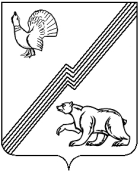 АДМИНИСТРАЦИЯ ГОРОДА ЮГОРСКАХанты-Мансийского автономного округа - ЮгрыПОСТАНОВЛЕНИЕО внесении изменений в постановление администрации города Югорска от 04.06.2020 № 730 «Об утверждении положения о мерах по сохранению и рациональному использованию защитных сооружений и иных объектов гражданской обороны на территории муниципального образованиягородской округ город Югорск»В соответствии с Федеральным законом от 12.02.1998 № 28-ФЗ                        «О гражданской обороне», Федеральным законом от 06.10.2003 № 131-ФЗ «Об общих принципах организации местного самоуправления                                 в Российской Федерации», постановлениями Правительства Российской Федерации от 23.04.1994 № 359 «Об утверждении Положения о порядке использования объектов и имущества гражданской обороны приватизированными предприятиями, учреждениями и организациями»,                           от 29.11.1999 № 1309 «О Порядке создания убежищ и иных объектов гражданской обороны», в целях обеспечения учета, сохранения                                 и рационального использования защитных сооружений, объектов                            и имущества гражданской обороны города Югорска, для защиты населения от опасностей, возникающих при военных конфликтах или вследствие этих конфликтов, и от поражающих факторов, вызванных чрезвычайными ситуациями природного и техногенного характера:1. Внести в постановление администрации города Югорска                                    от 04.06.2020 № 730 «Об утверждении положения о мерах по сохранению                      и рациональному использованию защитных сооружений и иных объектов гражданской обороны на территории муниципального образования городской округ город Югорск» следующие изменения:Заголовок изложить в следующей редакции:«Об утверждении Положения о создании и поддержании в состоянии постоянной готовности к использованию защитных сооружений и других объектов гражданской обороны на территории города Югорска».1.2. В преамбуле слова «сохранения и рационального использования защитных сооружений, объектов и имущества гражданской обороны муниципального образования городской округ город Югорск» заменить словами «использования защитных сооружений, объектов и имущества гражданской обороны на территории города Югорска».1.3. Пункт 1 изложить в следующей редакции:«1. Утвердить Положение о создании и поддержании в состоянии постоянной готовности к использованию защитных сооружений и других объектов гражданской обороны на территории города Югорска (приложение).».1.4. В пункте 2:1.4.1. В абзаце первом слова «, транспорту и связи администрации города Югорска (Максименюк А.В.)» заменить словами «администрации города Югорска (Хлыстов А.П.)».1.4.2. В абзаце втором слова «муниципального образования городской округ город Югорск» заменить словами «города Югорска».1.5. В пункте 6 слова «первого заместителя» и «С.Д. Голина» заменить словами «заместителя» и «Котелкину Ю.В.».1.6. В приложении:1.6.1. Заголовок  изложить в следующей редакции: «Положение о создании и поддержании в состоянии постоянной готовности к использованию защитных сооружений и других объектов гражданской обороны на территории города Югорска».1.6.2. В пункте 3 слова «Сводом правил СП 88.13330.2014» заменить словами «приказом Министерства строительства и жилищно-коммунального хозяйства Российской Федерации от 21.12.2022 № 1101/пр «Об утверждении СП 88.13330.2022».1.6.3. В пункте 14 слова «постановлением Правительства Российской Федерации от 25.04.2012 № 390 «О противопожарном режиме» заменить словами «постановлением Правительства Российской Федерации                             от 16.09.2020 № 1479 «Об утверждении Правил противопожарного режима                       в Российской Федерации».2. Опубликовать постановление в официальном печатном издании города Югорска и разместить на официальном сайте органов местного самоуправления города Югорска.3. Настоящее постановление вступает в силу после его официального опубликования.от 16.01.2024№ 20-пИсполняющий обязанности главы города ЮгорскаЛ.И. Носкова